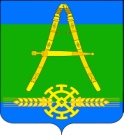 СОВЕТАлександровского сельского поселенияУсть-Лабинского районатретьего созыва                                                                                              РЕШЕНИЕот 15.09.2017 г.                                                                              № 5х. Александровский                                                                       Протокол № 50О передаче части полномочий органов местного самоуправления Александровского сельского поселения Усть-Лабинского районапо организации в границах поселения теплоснабжения населения, в пределах полномочий, установленных законодательством Российской Федерации, органам местного самоуправления муниципального образования Усть-Лабинский районВ соответствии с Федеральным законом от 06 октября 2003 года № 131-ФЗ «Об общих принципах организации местного самоуправления в Российской Федерации», Законом Краснодарского края от 08 августа 2016 года № 3459-КЗ «О закреплении за сельскими поселениями Краснодарского края отдельных вопросов местного значения городских поселений» Совет Александровского сельского поселения Усть-Лабинского района решил:1. Передать на 2017 год муниципальному образованию Усть-Лабинский район осуществление части полномочий по решению вопросов местного значения по организации в границах поселения теплоснабжения населения, в пределах полномочий, установленных законодательством Российской Федерации.2. Поручить главе Александровского сельского поселения Усть-Лабинского района Скляровой Оксане Валентиновне заключить с главой муниципального образования Усть-Лабинский район Артющенко Николаем Николаевичем соглашение о передаче части полномочий по решению вопросов местного значения на 2017 год, предусмотренных пунктом 1 настоящего решения.3. Контроль за исполнением настоящего решения возложить на главу Александровского сельского поселения Усть-Лабинского района Скляровой Оксане Валентиновне.4. Настоящее решение вступает в силу со дня его подписания.   ГлаваАлександровского сельскогопоселения Усть-Лабинского района                              О.В. Склярова